VZOREC POGODBE S PRILOGAMIJAVNA AGENCIJA REPUBLIKE SLOVENIJE ZA SPODBUJANJE PODJETNIŠTVA, INTERNACIONALIZACIJE, TUJIH INVESTICIJ IN TEHNOLOGIJE, Verovškova ulica 60, 1000 Ljubljana, kot izvajalski organ, ki jo zastopa _______ (Ime in priimek zakonitega zastopnika, funkcija) (v nadaljevanju: izvajalski organ),davčna številka: SI 97712663,matična številka: 6283519000inPodjetje (Naziv, naslov, poštna številka, pošta) ______, kot upravičenec, ki ga zastopa ________ (Ime in priimek zakonitega zastopnika, funkcija) (v nadaljevanju: upravičenec),davčna številka: ________ (SI se navede v primeru, da je upravičenec zavezanec za DDV),matična številka: _________,transakcijski račun: IBAN SI56 __________ odprt pri ________sklepataPOGODBO (št.) o sofinanciranju operacije »________«UVODNE DOLOČBEčlenPogodbeni stranki uvodoma kot nesporno ugotavljata:da je SPIRIT Slovenija, javna agencija, oseba javnega prava, ki je na podlagi Uredbe o porabi sredstev evropske kohezijske politike v Republiki Sloveniji v programskem obdobju 2014-2020 za cilj »naložbe za rast in delovna mesta« (Uradni list RS, št. 29/15, 36/16, 58/16, 69/16 – popr. in 15/17) kot izvajalski organ dolžna opravljati predpisane naloge v okviru načina izbora operacij in izvajanja operacij,da je bil za operacijo »…………« upravičencu izdan sklep izvajalskega organa o izboru_ št.: _________ z dne_________da predstavljajo sredstva, dodeljena upravičencu v skladu s to pogodbo, sredstva evropske kohezijske politike, ki se upravičencu na podlagi te pogodbe izplačajo kot sredstva iz proračuna Evropske unije,da področje izvajanja evropske kohezijske politike sodi na področje javnih financ ter je v celoti urejeno s predpisi, sprejetimi na ravni Evropske unije, in nacionalnimi predpisi, ki so za pogodbeni stranki zavezujoči,da je namen sofinanciranja operacij iz sredstev evropske kohezijske politike izključno sofinanciranje tistih upravičenih stroškov in izdatkov izbranih operacij ali njihovih delov, ki niso obremenjene s kršitvami veljavnih predpisov ali te pogodbe,da je upravičenec seznanjen, da gre za pogodbo, ki je v določenem delu pod javnopravnim režimom, torej pod ureditvijo, drugačno od splošnih pravil pogodbenega prava,da izvajalski organ v pogodbi ne nastopa samo kot pogodbena stranka, temveč tudi kot nosilec javnega interesa za spodbujanje naložb za rast in delovna mesta ter zmanjševanje razvojnih razlik do razvitih regij Evropske unije ter med kohezijskima regijama in razvojnimi regijami v Republiki Sloveniji. Pri uresničevanju tega interesa ima nekatera pooblastila, s katerimi lahko posega v določbe te pogodbe zlasti v delih, ki se nanašajo na pristojnosti izvajalskega organa in organa upravljanja v zvezi z nadzorom nad porabo sredstev in pooblastilom za ta nadzor,da je upravičenec seznanjen z obveznostmi in pristojnostmi Republike Slovenije (v nadaljnjem besedilu: RS) glede deljenega upravljanja med RS in Evropsko komisijo (v nadaljnjem besedilu: Komisija) za sredstva Evropskih strukturnih in investicijskih skladov (v nadaljnjem besedilu: ESI skladi) ter da Komisija in RS uporabljata načelo dobrega finančnega poslovanja v skladu s 30. členom Uredbe (EU, Euratom) št. 966/2012 Evropskega parlamenta in Sveta z dne 25. oktobra 2012 o finančnih pravilih, ki se uporabljajo za splošni proračun Unije, in razveljavitvi Uredbe Sveta (ES, Euratom) št. 1605/2002 (UL L 298 z dne 26. 10. 2012, str. 1; v nadaljnjem besedilu: finančna uredba, ki se uporablja za evropski proračun,da je upravičenec seznanjen, da so udeleženci evropske kohezijske politike dolžni preprečevati, odkrivati in odpravljati nepravilnosti ter poročati o njih. Prav tako so dolžni izvajati finančne in druge popravke v povezavi z odkritimi posameznimi ali sistemskimi nepravilnostmi. Kadar zneska neupravičenih izdatkov ni mogoče natančno določiti, se uporabi pavšalni znesek ali ekstrapolirani finančni popravek,da je upravičenec seznanjen, da neizvršitev finančnega popravka za RS pomeni neupravičeno obremenitev državnega proračuna, kot to določa 85. člen Uredbe (EU) št. 1303/2013 Evropskega parlamenta in Sveta z dne 17. decembra  2013 o skupnih določbah o Evropskem skladu za regionalni razvoj, Evropskem socialnem skladu, Kohezijskem skladu, Evropskem kmetijskem skladu za razvoj podeželja in Evropskem skladu za pomorstvo in ribištvo, o splošnih določbah o Evropskem skladu za regionalni razvoj, Evropskem socialnem skladu, Kohezijskem skladu in Evropskem skladu za pomorstvo in ribištvo ter o razveljavitvi Uredbe Sveta (ES) št. 1083/2006 z vsemi spremembami (v nadaljevanju Uredba (EU) št. 1303/2013).  Upravičenec ima pravico ugovarjanja zoper vmesna poročila izvajalskega organa, organa upravljanja, revizijskega organa in drugih nadzornih organov, vključenih v izvajanje, upravljanje, nadzor ali revizijo operacije Operativnega programa za izvajanje evropske kohezijske politike v obdobju 2014–2020, s katerimi izpodbija ugotovitve iz vmesnih poročil, ter dolžnost navajanja vseh dejstev in dokazov, ki bi lahko vplivali na pravilnost ugotovitev v navedenih vmesnih poročilih,da zadržanje izplačil sredstev, finančni popravki in vračilo že izplačanih sredstev za upravičenca ne pomenijo nastanka težko nadomestljive škode,da upravičenec pri izvajanju pogodbe, v zvezi z operacijo, ki se sofinancira na njeni podlagi, nastopa samostojno, brez partnerjev.členPogodbeni stranki sta sporazumni, da se ta pogodba sklepa zaradi dodelitve sredstev evropske kohezijske politike upravičencu, katerega operacija je bila odobrena, in ki se izplačajo kot sredstva iz proračuna Evropske unije s slovensko udeležbo za operacije ali njihove dele, ki niso obremenjeni s kršitvami veljavnih predpisov ali te pogodbe. Pogodbeno razmerje je urejeno z evropskimi in slovenskimi javnofinančnimi predpisi ter je podvrženo tudi nadzoru evropskih in slovenskih institucij ali organov, ki ugotavljajo kršitve pri uporabi dodeljenih sredstev. Ker gre za dodelitev javnih sredstev, se pogodbeni stranki zavezujeta, da bosta ravnali v skladu z ugotovitvami iz končnih poročil organa upravljanja, revizijskega organa in drugih nadzornih organov ali institucij, vključenih v izvajanje, upravljanje, nadzor ali revizijo operacije, sicer gre za bistveno kršitev pogodbe. Upravičenec je dolžan ukrepati skladno s priporočili iz končnih poročil nadzornih organov in redno obveščati izvajalski organ o izvedenih ukrepih.Pogodbeni stranki se dogovorita, da se upravičeni stroški izvedbe operacije sofinancirajo le pod pogojem, da niso nastali s kršitvijo predpisov s področja oddaje javnih naročil ali drugih predpisov ali s kršitvijo te pogodbe.Pomen izrazov, uporabljenih v tej pogodbi, je enak pomenu izrazov, kot jih določa Uredba o porabi sredstev evropske kohezijske politike v Republiki Sloveniji v programskem obdobju 2014–2020 za cilj »naložbe za rast in delovna mesta« (Uradni list RS, št. 29/15, 36/16, 58/16, 69/16 – popr. in 15/17), razen če ta pogodba izrecno določa drugačen pomen posameznega izraza.PREDMET POGODBEčlenPogodba se sklepa zaradi dodelitve sredstev za sofinanciranje upravičenih stroškov operacije »_______«(v nadaljevanju: operacija) upravičenca.Pogodbeni stranki s to pogodbo urejata medsebojne pravice, obveznosti in odgovornosti glede sofinanciranja in izvajanja operacije iz prvega odstavka tega člena. Sredstva sofinanciranja se dodeljujejo na podlagi in v skladu z navedbami, ki so navedeni v sklepu izvajalskega organa o izboru št.: ______ z dne ______in so dogovorjeni s to pogodbo, kar je upravičencu znano in s podpisom te pogodbe prevzema dogovorjene pravice in obveznosti. Kršitev pogojev iz sklepa izvajalskega organa o izboru, navedenega v tem odstavku, predstavlja bistveno kršitev pogodbe.Vsi upravičeni stroški morajo biti v skladu s shemo državne pomoči »Program izvajanja finančnih spodbud MSP – pomoč za svetovanje v korist MSP« (št. sheme: BE03-2399245-2015/I) in Uredbo Komisije (EU) št. 651/2014 z dne 17. junija 2014 o razglasitvi nekaterih vrst pomoči za združljive z notranjim trgom pri uporabi členov 107 in 108 Pogodbe (UL L 187 z dne 26.6.2014, str. 1) (v nadaljnjem besedilu: Uredba 651/2014/EU),.PRAVNE PODLAGE IN NAVODILAčlenPogodbeni stranki se dogovorita, da so del pogodbenega prava tudi naslednji predpisi in dokumenti:Zakon o javnih financah (Uradni list RS, št. 11/11 – UPB, 14/13 – popr., 101/13, 55/15 – ZFisP in 96/15 – ZIPRS1617),Zakon o izvrševanju proračunov Republike Slovenije za leti 2017 in 2018 (Uradni list RS, št. 80/16 in 33/17),Proračun Republike Slovenije za leto 2018 (DP2018) (Uradni list RS, št. 80/16),Pravilnik o postopkih za izvrševanje proračuna Republike Slovenije (Uradni list RS, št. 50/07, 61/08, 99/09 – ZIPRS1011 3/13 in 81/16),Uredba o postopku, merilih in načinih dodeljevanja sredstev za spodbujanje razvojnih programov in prednostnih nalog (Uradni list RS, št. 56/11),Uredba o porabi sredstev evropske kohezijske politike v Republiki Sloveniji v programskem obdobju 2014–2020 za cilj »naložbe za rast in delovna mesta« (Uradni list RS, št. 29/15, 36/16, 58/16, 69/16 – popr. in 15/17),Odločitev o podpori Službe Vlade Republike Slovenija za razvoj in evropsko kohezijsko politiko v vlogi organa upravljanja za strukturna sklada in kohezijski sklad, št. _________ za »Javni razpis za spodbujanje procesnih izboljšav podjetij v letu 2017 - 2018 (Procesne izboljšave 2017-2018) »PRIZ 17-18« z dne _________,Sklep o izboru št. __________ z dne_______, v nadaljevanju sklep o izboru), Uredba  (EU, Euratom) št. 966/2012 Evropskega parlamenta in Sveta z dne 25. oktobra 2012 o finančnih pravilih, ki se uporabljajo za splošni proračun Unije in razveljavitvi Uredbe Sveta (ES, Euratom) št. 1605/2002 (UL L 298 z dne 26.10.2012, str. 1) (v nadaljnjem besedilu: Uredba 966/2012/EU, Euratom) in njena izvedbena uredba,Uredba (EU) št. 1303/2013 Evropskega parlamenta in Sveta z dne 17. decembra 2013 o skupnih določbah o Evropskem skladu za regionalni razvoj, Evropskem socialnem skladu, Kohezijskem skladu, Evropskem kmetijskem skladu za razvoj podeželja in Evropskem skladu za pomorstvo in ribištvo, o splošnih določbah o Evropskem skladu za regionalni razvoj, Evropskem socialnem skladu, Kohezijskem skladu in Evropskem skladu za pomorstvo in ribištvo ter o razveljavitvi Uredbe Sveta (ES) št. 1083/2006 z vsemi spremembami (UL L 347 z dne 20.12.2013, str. 320) (v nadaljevanju: Uredba 1303/2013/EU),Uredba (EU) št. 1301/2013 Evropskega parlamenta in Sveta z dne 17. decembra 2013 o Evropskem skladu za regionalni razvoj in o posebnih določbah glede cilja »naložbe za rast in delovna mesta« ter o razveljavitvi Uredbi (ES) št. 1080/2006 z vsemi spremembami (UL L 347 z dne 20.12.2013, str. 289) (v nadaljevanju: Uredba 1301/2013/EU),Uredba Komisije (EU) št. 651/2014 z dne 17. junija 2014 o razglasitvi nekaterih vrst pomoči za združljive z notranjim trgom pri uporabi členov 107 in 108 Pogodbe (UL L 187 z dne 26.6.2014, str. 1) (v nadaljnjem besedilu: Uredba 651/2014/EU), Izvedbena Uredba Komisije (EU) št. 1011/2014 z dne 22. septembra 2014 o podrobnih pravilih za izvajanje Uredbe (EU) št. 1303/2013 Evropskega parlamenta in Sveta v zvezi z vzorci za predložitev nekaterih informacij Komisiji ter o podrobnih pravilih za izmenjavo informacij med upravičenci in organi upravljanja, organi za potrjevanje, revizijskimi organi in posredniškimi organi (UL L 286 z dne 30.9.2014, str. 1),Izvedbena Uredba Komisije (EU) št. 215/2014 z dne 7. marca 2014 o določitvi pravil za izvajanje Uredbe (EU) št. 1303/2013 Evropskega parlamenta in Sveta o skupnih določbah o Evropskem skladu za regionalni razvoj, Evropskem socialnem skladu, Kohezijskem skladu, Evropskem kmetijskem skladu za razvoj podeželja in Evropskem skladu za pomorstvo in ribištvo, o splošnih določbah o Evropskem skladu za regionalni razvoj, Evropskem socialnem skladu, Kohezijskem skladu in Evropskem skladu za pomorstvo in ribištvo v zvezi z metodologijami za določitev podpore ciljem na področju podnebnih sprememb, določitvijo mejnikov in ciljnih vrednosti v okviru uspešnosti ter nomenklaturo kategorij ukrepov za strukturne in investicijske sklade (UL L 69 z dne 8.3.2014, str. 65),Izvedbena Uredba Komisije (EU) št. 821/2014 z dne 28. julija 2014 o pravilih za uporabo Uredbe (EU) št. 1303/2013 Evropskega parlamenta in Sveta glede podrobne ureditve prenosa in upravljanja prispevkov iz programov, poročanja o finančnih instrumentih, tehničnih značilnosti ukrepov obveščanja in komuniciranja za operacije ter sistema za beleženje in shranjevanje podatkov (UL L 223 z dne 29.7.2014, str. 7),Izvedbena Uredba Komisije (EU) 2015/207 z dne 20. januarja 2015 o določitvi podrobnih pravil za izvajanje Uredbe (EU) št. 1303/2013 Evropskega parlamenta in Sveta v zvezi z vzorci za poročilo o napredku, predložitev informacij o velikem projektu, skupni akcijski načrt, poročila o izvajanju za cilj „naložbe za rast in delovna mesta“, izjavo o upravljanju, revizijsko strategijo, revizijsko mnenje in letno poročilo o nadzoru ter metodologijo, ki se uporabi pri izvajanju analize stroškov in koristi, in v skladu z Uredbo (EU) št. 1299/2013 Evropskega parlamenta in Sveta v zvezi z vzorcem za poročila o izvajanju za cilj „evropsko teritorialno sodelovanje“ (UL L 38 z dne 13.2.2015, str. 1),Delegirana Uredba Komisije (EU) št. 480/2014 z dne 3. marca 2014 o dopolnitvi Uredbe (EU) št. 1303/2013 Evropskega parlamenta in Sveta o skupnih določbah o Evropskem skladu za regionalni razvoj, Evropskem socialnem skladu, Kohezijskem skladu, Evropskem kmetijskem skladu za razvoj podeželja in Evropskem skladu za pomorstvo in ribištvo ter o splošnih določbah o Evropskem skladu za regionalni razvoj, Evropskem socialnem skladu, Kohezijskem skladu in Evropskem skladu za pomorstvo in ribištvo (UL L 138 z dne 13.5.2014, str. 5),Delegirana Uredba Komisije (EU) št. 522/2014 z dne 11. marca 2014 o dopolnitvi Uredbe (EU) št. 1301/2013 Evropskega parlamenta in Sveta v zvezi s podrobnimi pravili o načelih za izbor in upravljanje inovativnih ukrepov na področju trajnostnega urbanega razvoja, ki jih podpira Evropski sklad za regionalni razvoj (UL L 148 z dne 20.5.2014, str. 1),drugi delegirani in izvedbeni akti, ki jih Komisija sprejme v skladu s 149. in 150. členom Uredbe 1303/2013/EU,Partnerski sporazum med Slovenijo in Evropsko komisijo za obdobje 2014-2020, št. CCI 2014SI16M8PA001-1.3, z dne 30.10.2014,Operativni program za izvajanje evropske kohezijske politike v obdobju 2014-2020, št. CCI 2014SI16MAOP001, z dne 29.7.2016, z vsemi spremembami,Odlok o izvedbenem načrtu Operativnega programa za izvajanje evropske kohezijske politike za programsko obdobje 2014–2020 (Uradni list RS, št. 50/15, 58/15, 76/15, 1/16, 35/16 in 55/16), Smernice za določitev finančnih popravkov izdatkov, ki jih financira Unija v okviru deljenega upravljanja, zaradi neskladnosti  s pravili o javnih naročilih, objavljene na http://ec.europa.eu/regional_ policy/sources/docoffic/cocof/2013/cocof_13 _9527_ annexe_sl.pdf), Smernice o načelih, merilih in okvirnih lestvicah, ki se morajo uporabljati v zvezi s finančnimi popravki, ki jih Komisija izvede v skladu s členoma 99 in 100 Uredbe Sveta (ES) št. 1083/2006 z dne 11. julija .2006, objavljene na http://ec.europa.eu/regional_policy/sources/docoffic/cocof/2013/cocof_13_9527_annexe_sl.pdf  Navodila organa upravljanja za finančno upravljanje evropske kohezijske politike cilja »naložbe za rast in delovna mesta v programskem obdobju 2014–2020«, julij 2015, objavljena na spletni strani http://www.eu-skladi.si/sl/ekp/navodila, z vsemi spremembami, ki bodo objavljene v času izvajanja pogodbe,Navodila organa upravljanja za načrtovanje, odločanje o podpori, spremljanje, poročanje in vrednotenje izvajanja evropske kohezijske politike v programskem obdobju 2014–2020, junij 2017, objavljena na spletni strani http://www.eu-skladi.si/sl/ekp/navodila, z vsemi spremembami, ki bodo objavljene v času izvajanja pogodbe,Navodila organa upravljanja o upravičenih stroških za sredstva evropske kohezijske politike v programskem obdobju 2014-2020, april 2016, objavljena na spletni strani http://www.eu-skladi.si/sl/ekp/navodila, z vsemi spremembami, ki bodo objavljene v času izvajanja pogodbe (v nadaljevanju: navodila o upravičenih stroških),Navodila organa upravljanja za izvajanje upravljalnih preverjanj po 125. členu Uredbe (EU) št. 1303/2013, programsko obdobje 2014-2020, julij 2016, objavljena na spletni strani http://www.eu-skladi.si/sl/ekp/navodila, z vsemi spremembami, ki bodo objavljene v času izvajanja pogodbe,Navodila organa upravljanja na področju komuniciranja vsebin evropske kohezijske politike v programskem obdobju 2014–2020, avgust 2015, objavljena na spletni strani http://www.eu-skladi.si/sl/ekp/navodila, z vsemi spremembami, ki bodo objavljene v času izvajanja pogodbe,Navodila organa upravljanja in organa za potrjevanje za spremljanje izvajanja operativnega programa z informacijskimi sistemi MFERAC, ISARR2 in RIS eCA, december 2016, objavljena na spletni strani  http://www.eu-skladi.si /sl/ekp/navodila, z vsemi spremembami, ki bodo objavljene v času izvajanja pogodbe,  Smernice organa upravljanja za integracijo načel enakosti spolov, enakih možnosti, nediskriminacije in dostopnosti za invalide pri izvajanju, spremljanju, poročanju in vrednotenju evropske kohezijske politike v programskem obdobju 2014–2020, februar 2016, objavljene na spletni strani http://www.eu-skladi.si/sl/ekp/navodila, z vsemi spremembami, ki bodo objavljene v času izvajanja pogodbe,Strategije organa upravljanja za boj proti goljufijam cilja »naložbe za rast in delovna mesta za programsko obdobje 2014–2020«, februar 2016, objavljene na spletni strani http://www.eu-skladi.si/sl/ekp/navodila, z vsemi spremembami, ki bodo objavljene v času izvajanja pogodbe,Navodila organa upravljanja za poročanje in spremljanje nepravilnosti s sredstvi evropske kohezijske politike cilja »naložbe za rast in delovna mesta za programsko obdobje 2014–2020«, februar 2016, objavljena na spletni strani http://www.eu-skladi.si/sl/ekp/navodila, z vsemi spremembami, ki bodo objavljene v času izvajanja pogodbe,Zakon o integriteti in preprečevanju korupcije (Uradni list RS, št. 69/11 – uradno prečiščeno besedilo),Shema državne pomoči »Program izvajanja finančnih spodbud MSP« (št. sheme: BE03-2399245-2015/I),Zakon o podpornem okolju za podjetništvo – ZPOP-1 (Uradni list RS, št. 102/07, 57/12, 82/13, 17/15 in 27/17 ),Sklep o ustanovitvi Javne agencije Republike Slovenije za spodbujanje podjetništva, internacionalizacije, tujih investicij in tehnologije (Uradni list RS, št. 93/15), Program dela s finančnim načrtom SPIRIT Slovenija za leti 2016 in 2017, ki ga je sprejel Svet agencije na svoji 20. redni seji 9.2.2016 in h kateremu je Ministrstvo za gospodarski razvoj in tehnologijo izdalo soglasje 23.2.2016, št. 302-2/2016/29 ter Sprememba Programa dela in finančnega načrta SPIRIT za leto 2017 in Programa dela in finančnega načrta za leto 2018, ki ga je sprejel Svet agencije na svoji 23. redni seji dne 6.6.2017 in h kateremu je Ministrstvo za gospodarski razvoj in tehnologijo izdalo soglasje dne 21.6.2017, št. 302-170/2016/59,Sporazum o načinu izvajanja nalog izvajalskega organa med SPIRIT Slovenija in Ministrstvom za gospodarski razvoj in tehnologijo št.: 314-3-0/2016/4 z dne 9.5.2016,Pogodba št.: SPIRIT-2017-2018/PROCESNE IZBOLJŠAVE– BU, IJ o izvajanju in financiranju javnega razpisa za spodbujanje procesnih izboljšav podjetij v letih 2017-2018 (Procesne izboljšave 2017-2018), sklenjena med Javno agencijo Republike Slovenije za spodbujanje podjetništva, internacionalizacije, tujih investicij in tehnologije in Ministrstvom za gospodarski razvoj in tehnologijo dne 12.7.2017,Javni razpis za spodbujanje procesnih izboljšav podjetij v letih 2017-2018 (Procesne izboljšave 2017-2018) – »PRIZ 17-18«, objavljen dne _______ v Uradnem listu RS št.________, z razpisno dokumentacijo (v nadaljevanju: javni razpis).Pogodbeni stranki se dogovorita, da sta pri izvajanju pravic in obveznosti iz te pogodbe dolžni spoštovati vse slovenske in evropske predpise in dokumente, navedene v prejšnjem odstavku, ter njihovo vsebino sprejemata v pogodbeno vsebino. V primeru neskladja med pogodbenimi določbami in dokumenti, navedenimi v prejšnjem odstavku, prevladajo predpisi in pogoji prava EU.Upravičenec s podpisom te pogodbe izrecno potrjuje, da je v celoti seznanjen z vsemi predpisi in dokumenti, navedenimi v prvem odstavku tega člena, ter da se z vsebino pravic in obveznosti pogodbenih strank izrecno strinja. Pogodbeni stranki se strinjata, da bosta izpolnjevali svoje obveznosti po tej pogodbi v skladu z vsakokratno veljavnimi predpisi in dokumenti, na katere se ta pogodba sklicuje in ki so del pogodbenega prava.PODATKI O OPERACIJI IN OBDOBJE UPRAVIČENOSTIčlenPodatki o operaciji so opredeljeni v vlogi, prispeli  na javni razpis in predstavljajo Prilogo št. 1 te pogodbe in so njen sestavni del. Pogodbeni stranki sta soglasni, da potrditev operacije s sklepom o izboru, kot opredeljene v vlogi, prispeli na javni razpis, in vključitev vloge v to pogodbo ne pomenita tudi odobritve sofinanciranja upravičenih stroškov opredeljenih v vlogi. Upravičenost stroškov bo izvajalski organ preverjal v okviru presoje zahtevka za izplačilo v skladu z veljavnimi navodili o upravičenih stroških ter Uredbo 651/2014/EU.Sestavni del te pogodbe kot Priloga 3 je javni razpis z razpisno dokumentacijo ter vprašanja in odgovori, ki so bili dani s strani izvajalskega organa v času do oddaje vloge upravičenca na javni razpis.Obdobje upravičenosti stroškov in izdatkov se prične z dnem izdaje sklepa o izboru. Za sofinanciranje se upoštevajo upravičeni stroški operacije, nastali od dne izdaje sklepa o izboru in izdatki za te stroške, nastali do datuma izstavitve zahtevka za izplačilo oziroma najkasneje do 10.9.2018. Operacija se lahko prične izvajati z dnem izdaje sklepa o izboru in se lahko izvaja do 10.9.2018. V tem času morajo biti izvedene vse aktivnosti operacije. Začetek operacije je ______ (datum izdaje sklepa o izboru). V primeru, da se ugotovi, da je operacija pred izdajo sklepa o izboru (_____) že zaključena, izvajalski organ zavrne zahtevek za izplačilo in odstopi od pogodbe. Obdobje izvajanja operacije pomeni obdobje od izdaje sklepa o izboru (začetek operacije) do potrditve Priloge 3 k poročilu o izvedenih procesnih izboljšavah upravičenca: Poročilo izvajalca in upravičenca o izvedenih procesnih izboljšavah, ki je del razpisne dokumentacije in obvezni del zahtevka za izplačilo. V tem  obdobju morajo biti izvedena svetovalna srečanja projektne skupine s svetovalcem ter preostale aktivnosti operacije. Obdobje izvajanja operacije ne sme biti krajše od 120 dni.Pred začetkom izvajanja operacije (izdajo sklepa o izboru) ne sme biti sklenjena nobena pravno zavezujoča zaveza za izvedbo posamezne upravičene aktivnosti v okviru potrjene operacije.Upravičenec za osebe, ki bodo po njegovem naročilu delale na operaciji v zvezi z izpolnitvijo te pogodbe, odgovarja, kot bi delo opravil sam. Upravičenec mora pri tem upoštevati tudi določila 4. točke javnega razpisa (»Pogoji za kandidiranje«).Predmet pogodbe je izpolnjen, ko je zaključena celotna operacija oziroma so izvedene vse aktivnosti v njenem okviru, ne glede na to, ali jih izvaja sam upravičenec ali kdo tretji. Dokazno breme, da je predmet pogodbe izpolnjen skladno s to pogodbo, je na strani upravičenca.Upravičeni strošek nastane, ko je storitev opravljena oziroma ko je blago dobavljeno, skladno s predmetom in drugimi določili  pogodbe in je podprt z ustrezno listino. Upravičeni izdatek nastane z dnem plačila upravičenega stroška in ko je podprt z listino, ki njegov nastanek ustrezno dokazuje.členUpravičenec se zavezuje, da bo izvajalskemu organu  predložil Poročilo izvajalca in upravičenca o izvedenih aktivnostih procesnih izboljšav (vzorec poročila je Priloga 2 k tej pogodbi), ki bo obsegalo naslednja vsebinska poglavja:1.	Analiza poslovnih procesov1.1.	Organizacijska struktura podjetja1.2.	Identifikacija poslovnih procesov v podjetju1.2.1. Shematski prikaz vseh poslovnih procesov v podjetju1.2.2. Opredelitev procesov, ki so bili predmet izboljšav v okviru operacije1.3.	Predlog izboljšav procesa/ov , ki je/so bili predmet procesnih izboljšav2.	Časovnica izvedbe uvajanja procesnih izboljšav v podjetju3.	Prikaz procesnih izboljšav na ključnih indikatorjih delovanja (KPI)4.	Dosežene izboljšave poslovnih procesa/ov , ki je/so bili predmet procesnih izboljšav4.1	Kako so izboljšave poslovnih procesov izboljšale konkurenčnost podjetja4.2	Kako so izboljšave poslovnih procesov spodbudile prehod v (S)Industrijo 4.0Upravičenec mora poročilo iz prejšnjega odstavka priložiti  k zahtevku za izplačilo.POGODBENA VREDNOST IN FINANČNI NAČRTčlen Izvajalski organ po izvedenem javnem razpisu na podlagi sklepa o izboru upravičencu dodeli sredstva za sofinanciranje upravičenih stroškov (brez DDV) operacije največ v višini __________ EUR (z besedo ____________ EUR). V primeru, da je znesek upravičenih stroškov, uveljavljanih z zahtevkom za izplačilo, nižji od 5.000,00 EUR ali višji od 20.000,00 EUR upravičenec ni upravičen do izplačila sredstev po tej pogodbi.  Intenzivnost sofinanciranja znaša do vključno 50 % vrednosti upravičenih stroškov operacije. Sredstva sofinanciranja predstavljajo državno pomoč po shemi državne pomoči, ki je navedena v tretjem odstavku 3. člena te pogodbe.V okviru dodeljenih javnih sredstev je delež prispevka skupnosti v celotnih upravičenih javnih izdatkih Evropskega sklada za regionalni razvoj 100 % oz. ______EUR.Sredstva  sofinanciranja so zagotovljena v okviru Evropskega sklada za regionalni razvoj (Evropska unija) prek Ministrstva za gospodarski razvoj in tehnologijo na proračunski postavki (izberi eno od proračunskih postavk) 160063 – PN3.1. – Spodbujanje podjetništva-V-14-20-EU (100 %) / 160065 – PN3.1. – Spodbujanje podjetništva-Z-14-20-EU (100 %), v skladu s proračunskimi možnostmi.Sredstva se pri izvajalskem organu vodijo na stroškovnem mestu (SM) ______, stroškovnem nosilcu (SN) ______Operacijo delno financira EU, in sicer iz Evropskega sklada za regionalni razvoj. Operacija se izvaja v okviru Operativnega programa za izvajanje evropske kohezijske politike v obdobju 2014-2020.Upravičenec se obveže zagotoviti lastna sredstva za izdatke operacije, ki niso predmet upravičenih stroškov, ki se sofinancirajo na podlagi te pogodbe, oziroma v deležu, ki presega sofinanciranje upravičenih stroškov skladno s to pogodbo.členFinančni viri za celotno obdobje financiranja operacije so naslednji (izbrati je potrebno ustrezno proračunsko postavko in kohezijsko regijo):členDodeljena sredstva so namenska in upravičenec jih sme uporabljati izključno v skladu s pogoji, navedenimi v javnem razpisu, razpisni dokumentaciji in v tej pogodbi. V primeru ugotovljene nenamenske porabe sredstev (npr. uporaba za neupravičene stroške, izvajanje neupravičenih aktivnosti, odtujevanje ali drugo razpolaganje s sredstvi v nasprotju z namenom operacije), izvajalski organ odstopi od pogodbe in zahteva vračilo že izplačanih sredstev prejetih na podlagi te pogodbe skupaj z zakonskimi zamudnimi obrestmi od dneva nakazila sredstev na transakcijski račun upravičenca do dneva nakazila  v dobro proračuna RS.UPRAVIČENI STROŠKI IN IZDATKIčlen Upravičeni so stroški svetovalnih storitev, ki jih upravičencu zagotovi zunanji izvajalec _________ v zvezi z uvajanjem izboljšav poslovnih procesov pri upravičencu. Pri izboru zunanjega izvajalca mora upravičenec ravnati gospodarno in storitev pridobiti po tržni ceni. Če upravičenec ne dokaže gospodarnega ravnanja pri izboru zunanjega izvajalca, izvajalski organ zavrne zahtevek za izplačilo in odstopi od pogodbe.V primeru, da izvajalski organ, organ upravljanja, organ za potrjevanje, revizijski organ in drug nacionalni ali evropski nadzorni in revizijski organ po podpisu te pogodbe ugotovi, da so podatki v Obrazcu št. 4, vloge, prispele na javni razpis  neresnični ali v primeru, da na poziv izvajalskega organa upravičenec ni predložil na vpogled pogodb izvajalca sklenjenih z referenčnimi podjetji, bo izvajalski organ odstopil od pogodbe, upravičenec pa bo dolžan vrniti vsa prejeta sredstva skupaj z zakonskimi zamudnimi obrestmi od dneva nakazila sredstev na transakcijski račun upravičenca do dneva nakazila v dobro proračuna RS.Predmet sofinanciranja so upravičeni stroški, ki so v skladu z javnim razpisom, shemo državne pomoči »Program izvajanja finančnih spodbud MSP – pomoč za svetovanje v korist MSP« (št. sheme: BE03-2399245-2015/I), veljavnimi navodili o upravičenih stroških, ki so objavljena na spletni strani http://www.eu-skladi.si/sl/ekp/navodila in Uredbo 651/2014/EU.Stroški in izdatki so upravičeni:če so z operacijo neposredno povezani, so potrebni za njeno izvajanje in so v skladu z rezultati operacije,če so dejansko nastali: za dela, ki so bila opravljena; za blago, ki je bilo dobavljeno; za storitve, ki so bile izvedene,če so priznani v skladu s skrbnostjo dobrega gospodarja,če nastanejo in so plačani v obdobju upravičenosti,če temeljijo na verodostojnih knjigovodskih in drugih listinah inče so v skladu z veljavnimi pravili Unije in predpisi RS.Dokazila za upravičenost stroškov operacije so:Poročilo o izvedenih procesnih izboljšavah upravičenca na obrazcu iz Priloge 2 k pogodbi o sofinanciranju, Priloga 1 k poročilu o izvedenih procesnih izboljšavah upravičenca : zapisniki sestankov s svetovalcem/i Priloga 2 k poročilu o izvedenih procesnih izboljšavah upravičenca: Podatki o prisotnih članih projektne skupine in drugih zaposlenih s strani upravičenca ter svetovalcev na sestankih izvedenih v okviru operacije in sicer tako v PDF kot v Excel formatu – obe verziji morata biti istovetni,Priloga 3 k poročilu o izvedenih procesnih izboljšavah upravičenca: Poročilo izvajalca in upravičenca o izvedenih procesnih izboljšavah (kot dokazilo o doseganju ciljev)Priloga 4 k poročilu o izvedenih procesnih izboljšavah upravičenca: Izbor storitve procesnih izboljšav s pripadajočo dokumentacijo o izboru zunanjega izvajalca (upravičenec bo moral predložiti tri ponudbe med seboj nepovezanih družb in izkazati, da je preveril tržne cene (obvezno uporabiti vzorec dokumenta, ki je sestavni del razpisne dokumentacije). V primeru, da treh ponudb ni mogoče pridobiti, mora upravičenec predložiti dokument s katerim izkaže preveritev tržnih cen in podati ustrezno argumentacijo. Prilogo z dokazili mora upravičenec predložiti ob zahtevku za izplačilo.,kopija pogodbe sklenjena z zunanjim izvajalcem,račun/i ali eRačun/i zunanjega izvajalca,dokazilo o plačilu (ne prizna se plačilo storitve v gotovini, v obliki kompenzacije, asignacije ali odstopa terjatev),izpis iz stroškovnega mesta,v primeru, da je bilo plačilo izvedeno pred izdajo računa (npr. na podlagi naročilnice, predračuna, avansnega računa,…)  se predloži kopija takšne listine, Priloga 5 k poročilu o izvedenih procesnih izboljšavah upravičenca : Dokazilo o informiranju in obveščanju javnosti,ter dokazila za upravičenost stroškov glede na določila javnega razpisa, razpisne dokumentacije ter v skladu z vsakokratno veljavnimi navodili organa upravljanja o upravičenih stroških in vsakokratno veljavnimi Navodili organa upravljanja za izvajanje upravljalnih preverjanj po 125. členu Uredbe 1303/2013/EU za programsko obdobje 2014-2020 (dostopna na spletni strani http://www.eu-skladi.si/sl/ekp/navodila).člen V primeru, da upravičenec ne predloži dokazil o upravičenosti stroškov operacije v roku določenem za izstavitev zahtevka za izplačilo, ali v rokih za dopolnjevanje dokazil, ki jih določi izvajalski organ, lahko izvajalski organ odloči, da upravičenec ni upravičen do sredstev sofinanciranja.člen Intenzivnost pomoči, ki predstavlja delež sofinanciranja glede na dokazane upravičene stroške:mikro, mala in srednje velika podjetja: do 50 % upravičenih stroškov.Velikost podjetij je določena v skladu s Prilogo I Uredbe 651/2014/EU.člen Finančni načrt operacije, ki je predmet sofinanciranja po tej pogodbi, vključuje naslednjo finančno strukturo po sklopu upravičenih stroškov za celotno obdobje financiranja operacije:ZAHTEVKI ZA IZPLAČILOčlenZahtevek za izplačilo, ki se glasi na znesek nižji od 5.000,00 EUR oziroma višji od 20.000,00 EUR, se ne izplača in se zavrne. Osnova za izplačilo sredstev je zahtevek za izplačilo, ki ga mora upravičenec oddati do 10.9.2018, vendar ne pred iztekom 120 dni od datuma izdaje sklepa o izboru.Upravičenec mora izstaviti vsebinsko poročilo o operaciji in zahtevek za izplačilo v obdobju, ki  ni krajše od 120 dni od datuma izdaje sklepa o izboru do najkasneje 10.9.2018. Zahtevek za izplačilo, oddan v informacijskem sistemu »e-MA«, je pravočasen, če ga izvajalski organ prejme do datuma navedenega v drugem odstavku tega člena.V primeru zamude z izstavitvijo zahtevka za izplačilo bo izvajalski organ nepravočasno prejeti zahtevek za izplačilo zavrnil. Upravičenec izgubi pravico do izplačila sredstev iz te pogodbe na podlagi nepravočasno izstavljenega zahtevka za izplačilo.Upravičenec upravičene stroške uveljavlja tako, da prek informacijskega sistema organa upravljanja »e-MA« (https://ema.arr.gov.si/ema-api/app/#/ ) do najkasneje 10.9.2018 posreduje e-zahtevek za izplačilo skupaj z zahtevanimi dokazili navedenimi v šestem odstavku 10. člena te pogodbe. E-zahtevek za izplačilo avtomatično kreira informacijski sistem na podlagi podatkov in dokumentov, ki jih v informacijski sistem vnese upravičenec. V informacijski sistem mora upravičenec vnesti vsa dokazila za dokazovanje upravičenosti uveljavljanih stroškov in ostalo zahtevano dokumentacijo. Dostop do informacijskega sistema je mogoč z veljavnim slovenskim digitalnim kvalificiranim potrdilom.V primeru, da upravičenec k zahtevku za izplačilo v informacijskem sistemu »e-MA« ne priloži vseh zahtevanih dokumentov iz šestega  odstavka 10. člena te pogodbe, ga izvajalski organ pozove na dopolnitev in mu za to določi rok. V primeru, da upravičenec ne dopolni dokumentacije v roku za dopolnitev, izgubi pravico do prejema sredstev po tej pogodbi. Roki za predložitev zahtevkov za izplačilo in pripadajočih dokumentov se štejejo za bistveno sestavino pogodbe. Za namene dodatnega preverjanja upravičenosti stroškov s strani izvajalskega organa ali drugega pristojnega organa, mora upravičenec zagotavljati še dodatna dokazila, iz katerih je razvidna upravičenost stroška in njegov nastanek. Upravljalna preverjanja, kamor spada tudi administrativno preverjanje zahtevkov za izplačilo po tej pogodbi, so podrobneje urejena v veljavnih Navodilih organa upravljanja za izvajanje upravljalnih preverjanj po 125. členu Uredbe 1303/2013/EU za obdobje 2014-2020 (dostopna na spletni strani http://www.eu-skladi.si/sl/ekp/navodila). Potrditev upravičenosti stroška zgolj na podlagi izvedene administrativne kontrole, ne pomeni, da z naknadnimi kontrolami ni mogoče ugotoviti, da strošek ni upravičen (npr. pri izvajanju preverjanj na kraju samem, ipd.). Upravičenec izjavlja, da mu je vsebina teh navodil znana in soglaša, da se preverjanje opravi skladno z njimi. Za vsak strošek, pri katerem izvajalski organ ob pregledu zahtevka za izplačilo ne najde neposredne povezave med nastankom stroška in izvedbo operacije, lahko izvajalski organ od upravičenca zahteva dodatna pojasnila in/ali dokazila ali izjavo, ki dokazujejo nastanek stroška za izvedbo operacije. V primeru, da se ob pregledu zahtevka za izplačilo, ki ga predloži upravičenec, ugotovi, da upravičenec uveljavlja stroške, ki ne spadajo med upravičene stroške operacije, izvajalski organ zavrne zahtevek in o tem obvesti upravičenca.PLAČILNI ROKIčlenIzvajalski organ se obveže, da bo odobrena sredstva plačal v 30 dneh po prejemu pravilno izstavljenega zahtevka za izplačilo in potrjene dokumentacije, ki izkazuje nastanek upravičenih izdatkov (izvedeno administrativno preverjanje), oziroma  najkasneje naslednji delovni dan po prejemu sredstev s strani Ministrstva za gospodarski razvoj in tehnologijo in v okviru razpoložljivih proračunskih sredstev za to operacijo, na transakcijski račun upravičenca št. ______ odprt pri ______.Izpolnitev obveznosti izvajalskega organa je vezana na proračunske zmogljivosti izvajalskega organa v posameznih proračunskih letih. Če pride do spremembe v proračunu RS ali v programu dela s finančnim načrtom izvajalskega organa, ki neposredno vpliva na to pogodbo, sta pogodbeni stranki soglasni, da ustrezno spremenita pogodbeno vrednost oziroma dinamiko izplačil z dodatkom k tej pogodbi.V primeru, da se upravičenec ne strinja s spremembami iz prejšnjega odstavka, lahko izvajalski organ odstopi od pogodbe.SPREMLJANJE POGODBE PO ZAKLJUČKU OPERACIJE člen Upravičenec jamči in se zavezuje, da v času trajanja te pogodbe in v skladu z 71. členom Uredbe (EU) št. 1303/2013 ali predpisom, ki jo bo nadomestil, v nadaljnjem roku 3 (treh) let po zaključku operacije ne bo opustil ali premestil proizvodne dejavnosti s programskega območja, spremenil lastništva nad infrastrukturo, ki daje podjetju ali javnemu organu neupravičeno prednost, ali izvedel ali dopustil bistvene spremembe, ki bi vplivale na naravo, značaj, cilje ali pogoje izvajanja operacije, zaradi katerih bi se spremenili prvotni cilji operacije. V nasprotnem primeru lahko izvajalski organ od pogodbe odstopi in zahteva vračilo vseh izplačanih sredstev ali sorazmeren del izplačanih sredstev, upravičenec pa mora vrniti vsa prejeta sredstva ali sorazmeren del prejetih sredstev po tej pogodbi v roku 30 (tridesetih) dni od pisnega poziva izvajalskega organa, povečana za zakonske zamudne obresti od dneva nakazila na TRR upravičenca do dneva nakazila v dobro proračuna RS.člen Upravičenec se zavezuje, da dokumenti vezani na kazalnike operacije ne bodo odtujeni, prodani ali uporabljeni za namen, ki ni v povezavi s sofinancirano operacijo (kar vključuje tudi neuporabo ). Upravičenec je dolžan o uporabi dokumentov vezanih na kazalnike operacije, ki ni predvidena v vlogi, prispeli na javni razpis, predhodno obvestiti izvajalski organ.AKTIVNOSTI IZVAJALSKEGA ORGANAčlen Izvajalski organ se pod pogojem pravilnega in pravočasnega izpolnjevanja pogodbenih obveznosti s strani upravičenca obveže upravičencu sofinancirati operacijo v višini izkazanih upravičenih stroškov največ do pogodbene vrednosti iz prvega odstavka 7. člena te pogodbe, vse v okviru razpoložljivih proračunskih sredstev.Izvajalski organ je dolžan upravičencu na njegovo pisno zaprosilo pravočasno zagotoviti informacije in pojasnila v zvezi z obveznostmi iz te pogodbe.členIzvajalski organ ali drug pristojen organ spremlja in nadzira izvajanje te pogodbe ter namensko porabo sredstev evropske kohezijske politike. Izvajalski organ lahko za spremljanje, nadzor in evalvacijo operacije ter porabo proračunskih sredstev angažira tudi zunanje izvajalce ali pooblasti druge organe ali institucije.členVsaka sprememba navodil organa upravljanja v času trajanja pogodbe začne veljati z dnem objave na spletni strani organa upravljanja (http://www.eu-skladi.si). Če sprememba navodil posega v vsebino te pogodbe ali spreminja njeno vsebino, bosta pogodbeni stranki v roku 15 (petnajstih) dni od veljavnosti spremembe sklenili dodatek k tej pogodbi. Sklenitev takšnega dodatka ne sme posegati v določila javnega razpisa ali odločitve organa upravljanja o podpori. Če se upravičenec s spremenjenimi navodili ne strinja, lahko to pogodbo odpove brez odpovednega roka vse do izteka roka za sklenitev dodatka k tej pogodbi. Če upravičenec v navedenem roku ne sklene dodatka k tej pogodbi, lahko izvajalski organ od pogodbe odstopi. V obeh primerih mora upravičenec vrniti prejeta sredstva po tej pogodbi v roku 30 (tridesetih) dni od pisnega poziva izvajalskega organa, povečana za zakonske zamudne obresti od dneva nakazila sredstev na transakcijski račun upravičenca do dneva nakazila v dobro proračuna RS.člen V primeru odkritja nepravilnosti pri izvajanju operacije oziroma te pogodbe izvajalski organ:zahteva vračilo neupravičeno izplačanih sredstev, upravičenec pa mora vrniti prejeta sredstva po tej pogodbi v roku 30 (tridesetih) dni od pisnega poziva izvajalskega organa, povečana za zakonske zamudne obresti od dneva nakazila na TRR upravičenca do dneva nakazila v dobro proračuna RS in/aliizreče finančne popravke oz. zniža višino sredstev glede na resnost kršitve.Pogodbeni stranki se dogovorita, da so nepravilnosti pri izvajanju operacije oziroma te pogodbe in njihovo preverjanje podrobneje urejeni v predpisih in dokumentih, navedenih v 4. členu te pogodbe, zlasti v vsakokratno veljavnih Navodilih organa upravljanja za izvajanje upravljalnih preverjanj po 125. členu Uredbe (EU) št. 1303/2013 za programsko obdobje 2014–2020 oziroma predpisu, ki jo bo nadomestil.člen Če se po izplačilu sredstev ugotovi, da so bila sredstva izplačana neupravičeno, izvajalski organ zahteva vračilo neupravičeno izplačanih sredstev na podlagi zahtevka za vračilo, upravičenec pa mora vrniti neupravičeno izplačana sredstva v roku 30 (tridesetih) dni od pisnega poziva izvajalskega organa, povečana za zakonske zamudne obresti od dneva nakazila sredstev na transakcijski račun upravičenca do dneva nakazila v dobro  proračuna RS. člen Če med izvajanjem operacije nastopijo okoliščine, ki bi vplivale na sklenitev pogodbe o sofinanciranju na način, da se ta ne bi sklenila, če bi te okoliščine obstajale ob njenem sklepanju, izvajalski organ odstopi od pogodbe, izvajalski organ odstopi od pogodbe, upravičenec pa mora vrniti prejeta sredstva po tej pogodbi v roku 30 (tridesetih) dni od pisnega poziva izvajalskega orana, povečana za zakonske zamudne obresti od dneva nakazila sredstev na transakcijski račun upravičenca do dneva nakazila v dobro proračuna RS.V primeru, da med izvajanjem pogodbe na operaciji pride do sprememb, ki bi vplivale na oceno vloge tako, da bi se ocena znižala pod prag za sofinanciranje operacij, izvajalski organ odstopi od pogodbe, izvajalski organ odstopi od pogodbe, upravičenec pa mora vrniti prejeta sredstva po tej pogodbi v roku 30 (tridesetih) dni od pisnega poziva izvajalskega orana, povečana za zakonske zamudne obresti od dneva nakazila sredstev na transakcijski račun upravičenca do dneva nakazila v dobro proračuna RS.V primeru, da se po podpisu pogodbe ugotovi, da vloga upravičenca ne izpolnjuje vseh pogojev javnega razpisa, izvajalski organ odstopi od pogodbe, upravičenec pa mora vrniti prejeta sredstva po tej pogodbi v roku 30 (tridesetih) dni od pisnega poziva izvajalskega orana, povečana za zakonske zamudne obresti od dneva nakazila sredstev na transakcijski račun upravičenca do dneva nakazila v dobro proračuna RS.V primeru ugotovitve, da je višina sofinanciranja operacije presegla maksimalno dovoljeno intenzivnost pomoči po shemi državne pomoči, izvajalski organ odstopi od pogodbe, upravičenec pa mora vrniti prejeta sredstva po tej pogodbi v roku 30 (tridesetih) dni od pisnega poziva izvajalskega orana, povečana za zakonske zamudne obresti od dneva nakazila sredstev na transakcijski račun upravičenca do dneva nakazila v dobro proračuna RS.V primeru ugotovitve, da višina sofinanciranja operacije ni dosegla minimalnega zneska pomoči, izvajalski organ odstopi od pogodbe, upravičenec pa mora vrniti prejeta sredstva po tej pogodbi v roku 30 (tridesetih) dni od pisnega poziva izvajalskega orana, povečana za zakonske zamudne obresti od dneva nakazila sredstev na transakcijski račun upravičenca do dneva nakazila v dobro proračuna RS.V primeru ugotovitve, da je višina sofinanciranja operacije presegla maksimalno dovoljen znesek pomoči po javnem razpisu, izvajalski organ odstopi od pogodbe, upravičenec pa mora vrniti prejeta sredstva po tej pogodbi v roku 30 (tridesetih) dni od pisnega poziva izvajalskega orana, povečana za zakonske zamudne obresti od dneva nakazila sredstev na transakcijski račun upravičenca do dneva nakazila v dobro proračuna RS.V primeru, da upravičenec ne izvaja operacije v kohezijski regiji, katero je navedel v vlogi, ter za katero so mu odobrena sredstva, izvajalski organ odstopi od pogodbe, upravičenec pa mora vrniti prejeta sredstva po tej pogodbi v roku 30 (tridesetih) dni od pisnega poziva izvajalskega orana, povečana za zakonske zamudne obresti od dneva nakazila sredstev na transakcijski račun upravičenca do dneva nakazila v dobro proračuna RS.Sredstev sofinanciranja po tej pogodbi se ne sme združevati s pomočjo, dodeljeno po pravilu de minimis, glede na enake upravičene stroške, če bi bile s tem presežene dovoljene meje intenzivnosti državnih pomoči ali zneski pomoči.OBVEZNOSTI UPRAVIČENCA členUpravičenec se zavezuje, da bo izvedba operacije, ki je predmet sofinanciranja po tej pogodbi, pravilna, zakonita, gospodarna in učinkovita, sicer gre za bistveno kršitev te pogodbe. Operacija mora izkazovati spodbujevalni učinek in nujnost pomoči v skladu s 6. členom Uredbe 651/2014/EU.Upravičenec bo izvedel operacijo skladno z dokumenti in navodili, navedenimi v 4. členu pogodbe in veljavnimi v času izvedbe posameznih aktivnosti operacije. V primeru dvoma o vsebini navedenih dokumentov ali predpisov oziroma negotovosti glede pravilne izpolnitve svojih obveznosti po teh je upravičenec dolžan na izvajalski organ podati pisno zaprosilo za pojasnila v zvezi z obveznostmi. Izvajalski organ je dolžan v roku 15 (petnajstih) dni pisno odgovoriti na vprašanja upravičenca. Če bo Komisija od RS zahtevala vračilo neupravičeno prejetih ali porabljenih sredstev, ki so bila upravičencu izplačana po tej pogodbi, ali jih je RS dolžna vrniti, se upravičenec zaveže, da bo vsa sredstva, ki jih je skladno s to pogodbo prejel iz proračuna EU in RS, vrnil izvajalskemu organu oziroma organu RS v roku 30 (tridesetih) dni od pisnega poziva izvajalskega organa, povečana za zakonske zamudne obresti od dneva nakazila sredstev na transakcijski račun upravičenca do dneva nakazila v dobro proračuna RS.Predhodno izvedena upravljalna preverjanja po 125. členu Uredbe  (EU) št. 1303/2013 ali revizije nacionalnih nadzornih organov in s tem povezane odobritve izplačil upravičencu ne vplivajo na upravičenje izvajalskega organa zahtevati neupravičeno izplačana sredstva, ki so jih ugotovili drugi nadzorni organi v sistemu evropske kohezijske politike.členUpravičenec s podpisom te pogodbe potrjuje in jamči, da:je seznanjen z dejstvom, da je pomoč sofinancirana s strani evropskih strukturnih skladov in se strinja, da se pri izvajanju operacije upoštevajo predpisi in navodila organa upravljanja, ki veljajo za črpanje sredstev iz evropskih strukturnih skladov,je seznanjen z dejstvom, da so udeleženci evropske kohezijske politike dolžni preprečevati, odkrivati, odpravljati nepravilnosti in poročati o njih ter izvajati finančne in druge popravke v povezavi z odkritimi posameznimi ali sistemskimi nepravilnostmi,je seznanjen z dejstvom, da se uporabi pavšalni znesek ali ekstrapolirani finančni popravek v primerih, ko zneska neupravičenih izdatkov ni mogoče natančno določiti,so pogodbo in vse druge listine v zvezi s to pogodbo podpisale osebe, ki so vpisane v poslovni register Slovenije (v nadaljnjem besedilu: ePRS) kot zakoniti zastopniki upravičenca za tovrstno zastopanje, oziroma druge osebe, ki jih je za to pooblastila oseba, vpisana v ePRS,je izvajalski organ seznanil z vsemi dejstvi, podatki in okoliščinami, ki so mu bili znani ali bi mu morali biti znani in ki bi lahko vplivali na odločitev izvajalskega organa o sklenitvi te pogodbe,so vsi podatki, ki jih je posredoval izvajalskemu organu v zvezi s to pogodbo, ažurni, resnični, veljavni, popolni in nespremenjeni tudi v času njene sklenitve.Kršitve jamstev iz prejšnjega odstavka so bistvene kršitve pogodbe. V primeru takih kršitev izvajalski organ lahko odstopi od pogodbe, upravičenec pa mora vrniti prejeta sredstva po tej pogodbi v roku 30  (tridesetih) dni od pisnega poziva izvajalskega organa, povečana za zakonske zamudne obresti od dneva nakazila sredstev na transakcijski račun upravičenca do dneva nakazila v dobro proračuna RS.členUpravičenec se zavezuje, da bo:operacijo izvajal  in zaključil skladno z veljavnimi predpisi in navodili organa upravljanja, sredstva, pridobljena po tej pogodbi, porabil namensko in izključno za upravičene stroške izvajanja operacije, katere sofinanciranje je predmet te pogodbe, vse v skladu s to pogodbo,v roku 8 (osmih) dni od nastanka spremembe pisno obvestil izvajalski organ o vseh statusnih spremembah, kot so sprememba sedeža ali dejavnosti, sprememba pooblaščenih oseb in zakonitih zastopnikov, sprememba deleža ustanoviteljev, družbenikov ipd. ali druge spremembe deležev, ki bi kakor koli spremenile status upravičenca, izvajalskemu organu v postavljenem roku dostavljal zahtevana pojasnila v zvezi z operacijo in med delovnim časom omogočal dostop v objekte z namenom izvajanja pregledov, povezanih z operacijo,predložil dokazila o upravičenosti stroškov v določenem roku,izpolnil obveznosti v določenem roku,upošteval dodatna navodila oziroma spremembe navodil in zahtev izvajalskega organa glede informiranosti, priprave zahtevka za izplačilo in poročil, ki jih izvajalski organ sprejme v skladu z vsakokratno veljavnimi predpisi, izvajalski organ sprotno pisno obveščal o dogodkih, zaradi katerih je podaljšano ali onemogočeno izvajanje operacije,pridobil dostop do informacijskega sistema e-MA, opravil ustrezno izobraževanje in zahtevek za izplačilo vnesel v sistem e-MA,za operacijo vodil ustrezno ločen knjigovodski sistem oziroma ustrezno knjigovodsko evidenco,zagotavljal revizijsko sled in hranil vso dokumentacijo v zvezi z operacijo, potrebno za zagotovitev ustrezne revizijske sledi v skladu z navodili in veljavnimi predpisi,upošteval vsakokratno veljavno zakonodajo s področja integritete in preprečevanja korupcije, ne bo odstopil terjatve do izvajalskega organa tretjim osebam,rezultate dokončane operacije uporabljal v skladu z namenom sofinanciranja, subjektom, naštetim v 30. členu te pogodbe, omogočil nadzor nad izvajanjem operacije,v postopkih nadzora ali revizij operacije navajal vsa dejstva in dokaze, ki bi lahko vplivali na pravilnost ugotovitev v navedenih postopkih,si prizadeval morebitne spore urediti s podajo predloga izvajalskemu organu za sklenitev dodatka k tej pogodbi,bo na poziv izvajalskega organa posredoval podatek o dodani vrednosti na zaposlenega, merjen na dan 31.12.2019.V primeru neizpolnjevanja pogodbenih zavez upravičenca iz prejšnjega odstavka izvajalski organ določi upravičencu rok za odpravo nepravilnosti. Če upravičenec kljub pozivu izvajalskega organa pomanjkljivosti ne odpravi v postavljenem roku, izvajalski organ lahko odstopi od pogodbe, upravičenec pa mora vrniti prejeta sredstva po tej pogodbi v roku 30 (tridesetih) dni od pisnega poziva izvajalskega organa, povečana za zakonske zamudne obresti od dneva nakazila sredstev na transakcijski račun upravičenca do dneva nakazila v dobro proračuna RS.Če izvajalski organ v času izvajanja pogodbe ugotovi, da se dodeljena sredstva uporabljajo nenamensko ali so dodeljena sredstva odtujena ali so bila upravičencu dodeljena neupravičeno, prekine izplačevanje sredstev in/ali odstopi od pogodbe, upravičenec pa mora v primeru odstopa vrniti prejeta sredstva po tej pogodbi v roku 30 (tridesetih) dni od pisnega poziva izvajalskega organa, povečana za zakonske zamudne obresti od dneva nakazila sredstev na transakcijski račun upravičenca do dneva nakazila v dobro proračuna RS.člen Če upravičenec naknadno (v času izvajanja operacije) ugotovi, da v pogodbeno določenem roku oziroma s proračunsko predvidenimi sredstvi ne bo mogel izvesti dogovorjenega obsega operacije, je dolžan o razlogih za zamudo oziroma nezmožnosti izpolnitve pogodbe z ustrezno obrazložitvijo pisno obvestiti izvajalski organ takoj, ko nastopijo ti razlogi, najpozneje pa v roku 15 (petnajstih) dni od njihovega nastanka. Na podlagi upravičenčeve obrazložitve iz prejšnjega odstavka izvajalski organ odloči, ali bo spremembo pogodbe odobril in k pogodbi sklenil dodatek ali bo od pogodbe odstopil.Izvajalski organ lahko odstopi od pogodbe:če upravičenec ne ravna skladno s prvim odstavkom tega člena,če pisno obvestilo upravičenca iz prvega odstavka tega člena prejme po poteku pogodbeno določenega roka,če med izvajanjem operacije pride do okoliščin, ki bi vplivale na ocenjevanje vloge na način, da se ta ne bi sklenila, če bi te okoliščine obstajale ob njenem ocenjevanju. člen Če je v času veljavnosti pogodbe nad upravičencem začet postopek zaradi insolventnosti ali postopek prisilnega prenehanja, je upravičenec dolžan o postopku takoj obvestiti izvajalski organ. Z dnem objave sklepa o začetku postopka iz prejšnje povedi upravičenec nima več pravic po tej pogodbi, razen če je sklep razveljavljen ali postopek končan na način, da lahko upravičenec posluje dalje. V vsakem primeru lahko izvajalski organ odstopi od pogodbe, upravičenec pa mora vrniti prejeta sredstva po tej pogodbi v roku 30 (tridesetih) dni od pisnega poziva izvajalskega organa, povečana za zakonske zamudne obresti od dneva nakazila sredstev na transakcijski račun upravičenca do dneva nakazila v dobro proračuna RS.Če pride do blokade upravičenčevega transakcijskega računa, je upravičenec dolžan o blokadi takoj obvestiti izvajalski organ. V času trajanja blokade upravičenec ni upravičen do sredstev po tej pogodbi. V primeru blokade lahko izvajalski organ odstopi od pogodbečlen Če pride pri izvajanju operacije do sprememb, ki bistveno vplivajo na realizacijo izvedbe operacije, ki je predmet te pogodbe, je upravičenec dolžan nemudoma oziroma najkasneje v roku 15 (petnajstih) dni od nastalih sprememb, o njih obvestiti skrbnika pogodbe, sicer se šteje, da se sredstva uporabljajo nenamensko.Upravičenec je dolžan vsako finančno, vsebinsko oziroma časovno spremembo operacije, ki bi vplivala ali bi lahko vplivala na cilje, kazalnike ali rezultate operacije pisno obrazložiti in utemeljiti, sicer izgubi pravico do koriščenja sredstev kohezijske politike. V tem primeru lahko izvajalski organ odstopi od pogodbe in zahteva vrnitev izplačanih sredstev, upravičenec pa vrniti prejeta sredstva po tej pogodbi v roku 30 (tridesetih) dni od pisnega poziva izvajalskega organa, povečana za zakonske zamudne obresti od dneva nakazila sredstev na transakcijski račun upravičenca do dneva nakazila v dobro proračuna RS. Stranki sta sporazumni, da o obstoju in ustreznosti obrazložitve spremembe in izkazanosti njene utemeljitve presodi izvajalski organ po prostem preudarku.Upravičenec lahko predčasno odstopi od pogodbe le, če v odstopni izjavi navede utemeljene razloge in njihovo utemeljenost potrdi izvajalski organ. Upravičenec v tem primeru izgubi pravico do sofinanciranja, razen v delu upravičenih stroškov, vezanih na že izpeljane aktivnosti operacije. Upravičenec je v tem primeru dolžan podati končno poročilo o operaciji ter izpolniti cilje in kazalnike, sicer je celotna operacija neupravičena do sofinanciranja. V tem primeru izvajalski organ odstopi od pogodbe in zavrne zahtevek za izplačilo.V primeru predčasnega odstopa upravičenca od pogodbe brez razlogov, ki bi jih kot utemeljene potrdil izvajalski organ, izvajalski organ odstopi od pogodbe, upravičenec pa mora vrniti prejeta sredstva po tej pogodbi v roku 30 (tridesetih) dni od pisnega poziva izvajalskega orana, povečana za zakonske zamudne obresti od dneva nakazila sredstev na transakcijski račun upravičenca do dneva nakazila v dobro proračuna RS.NADZOR NAD PORABO SREDSTEVčlen Upravičenec je za potrebe nadzora in spremljanja porabe sredstev ter doseganja zastavljenih ciljev dolžan izvajalskemu organu, posredniškemu organu, organu upravljanja, organu za potrjevanje, revizijskemu organu, drugim nadzornim organom vključenim v izvajanje, upravljanje, nadzor ali revizijo operacije Operativnega programa za izvajanje evropske kohezijske politike v obdobju 2014-2020, predstavnikom Komisije, Evropskega računskega sodišča in Računskega sodišča RS ter njihovim pooblaščencem omogočiti dostop do celotne dokumentacije operacije, vključno z dokumentacijo o izbiri zunanjih izvajalcev, v posesti upravičenca na način, da sta vsak čas možna kontrola izvajanja operacije in vpogled v dokumentacijo v vsaki točki operacije ob smiselnem upoštevanju  140. člena Uredbe 1303/2013/EU oziroma predpisa, ki jo bo nadomestil. Nadzor se izvaja z revizijskimi pregledi na podlagi 127. člena Uredbe 1303/2013/EU oz. predpisa, ki jo bo nadomestil, in internih pravil revizijskih organov, s katerimi je upravičenec seznanjen. Preverjanja na kraju samem podrobneje urejajo vsakokratna veljavna Navodila organa upravljanja za izvajanje upravljalnih preverjanj po 125. členu Uredbe 1303/2013/EU za programsko obdobje 2014-2020 oziroma predpisa, ki jo bo nadomestil.  Če je upravičenec prejel sredstva, za katera se pozneje pri nadzoru nad porabo proračunskih sredstev, dodeljenih za operacijo, izkaže, da jih je prejel neupravičeno, izvajalski organ zahteva vrnitev dodeljenih sredstev, upravičenec pa mora vrniti prejeta sredstva po tej pogodbi v roku 30 (tridesetih) dni od pisnega poziva izvajalskega organa, povečana za zakonske zamudne obresti od dneva nakazila sredstev na transakcijski račun upravičenca do dneva nakazila v dobro proračuna RS.členČe se po zaključku operacije izkaže, da je celotna vrednost skupnih upravičenih stroškov nižja od navedene v tej pogodbi, se znesek sofinanciranja, v skladu z določili te pogodbe zniža na dejansko vrednost skupnih upravičenih stroškov, upravičenec pa mora presežek sredstev vrniti v roku 30 (tridesetih) dni od pisnega poziva izvajalskega organa, povečan za zakonske zamudne obresti od dneva nakazila sredstev na transakcijski račun upravičenca do dneva nakazila v dobro proračuna RS. členRevizijski organ ali drugi organi, ki izvajajo nadzor, pri opravljanju nadzora niso vezani na predhodne ugotovitve izvajalskega organa glede upravičenosti izplačil ali izpolnjevanja pogodbenih obveznosti ter lahko v okviru naknadnega nadzora samostojno oziroma neodvisno od prejšnjih ugotovitev izvajalskega organa  ugotavljajo in ugotovijo, da je so bila sredstva izplačana neupravičeno ali da so bile kršene pogodbene obveznosti. NEPRAVILNOSTI PRI IZVAJANJU OPERACIJEčlen Pogodbeni stranki se dogovorita, da za nepravilnost pri izvajanju operacije in posledično te pogodbe šteje tudi vsaka kršitev prava EU ali nacionalnega prava, ki je posledica delovanja, dopustitve ali opustitve s strani upravičenca, vključenega v izvajanje ESI skladov, ki škoduje ali bi škodovala proračunu EU (npr. neupravičene postavke izdatkov).Nepravilnost lahko ugotovijo: skrbnik pogodbe oziroma oseba, ki opravlja upravljalna preverjanja po 125. členu Uredbe 1303/2013/EU ali po predpisu, ki jo nadomesti, organ upravljanja, organ za potrjevanje, revizijski organ, Računsko sodišče RS, Evropska komisija (generalni direktorati), Evropsko računsko sodišče, Komisija za preprečevanje korupcije ali drug pristojen organ.Ugotovljene nepravilnosti, ki izhajajo iz poročil kontrolnih in nadzornih organov (kot so npr. organ upravljanja, Urad RS za nadzor proračuna, Evropska komisija, Evropsko računsko sodišče), predstavljajo bistveno kršitev pogodbe in podlago za vračilo sredstev in/ali za določitev finančnega popravka.člen Pogodbeni stranki sta sporazumni, da lahko izvajalski organ, posredniški organ, organ upravljanja, revizijski organ, Računsko sodišče RS, Evropska komisija, Evropsko računsko sodišče ali drug pristojen organ ugotavljajo nepravilnosti pri izvedbi operacije oziroma v zvezi z izvedbo operacije ter izrekajo finančne popravke skladno z vsakokratno veljavnimi Smernicami za določitev finančnih popravkov izdatkov, ki jih financira Unija v okviru deljenega upravljanja, zaradi neskladnosti s pravili o javnih naročilih (C(2013) 9527 final z dne 19. 12. 2013) in vsakokratno veljavnimi Smernicami o načelih, merilih in okvirnih lestvicah, ki se morajo uporabljati v zvezi s finančnimi popravki, ki jih Komisija izvede v skladu s členoma 99 in 100 Uredbe Sveta (ES) št. 1083/2006, z dne 11. julija 2006, ali predpisom, ki jih bo nadomestil.člen Pogodbeni stranki se dogovorita, da finančni popravek predstavlja ponovno vzpostavitev stanja, v katerem so vsi prijavljeni izdatki za sofinanciranje iz Evropskega sklada za regionalni razvoj skladni z veljavnimi pravili in to pogodbo, pri čemer je treba zagotoviti spoštovanje načel enakega obravnavanja in sorazmernosti.Kadar je mogoče na podlagi obravnave posameznega primera izračunati točen znesek, obremenjen z nepravilnostmi, je finančni popravek natančno vrednostno opredeljiv. V tem primeru je lahko znesek finančnega popravka enak znesku odkrite posamezne nepravilnosti pri operaciji ali vrednosti bistvene kršitve pogodbe (tj. znesku, ki je bil neupravičeno zaračunan proračunu EU). Kadar zaradi narave nepravilnosti ali sistemske pomanjkljivosti ni vedno mogoče natančno opredeliti finančnega vpliva, je finančni popravek vrednostno neopredeljiv. V tem primeru se upravičencu določi pavšalni finančni popravek glede na naravo in resnost odkrite nepravilnosti pri operaciji ali vrednosti bistvene kršitve pogodbe.Pogodbeni stranki se dogovorita, da lahko finančni popravek v končnem poročilu izreče izvajalski organ, posredniški organ, organ upravljanja, revizijski organ, Računsko sodišče RS, Evropska komisija, Evropsko računsko sodišče ali drug pristojen organ, če ugotovi bistveno kršitev pogodbe ali nepravilnost pri operaciji.Upravičenec se zaveže izvršiti finančne popravke v višini in rokih, kot izhajajo iz končnih poročil izvajalskega organa, posredniškega organa, organa upravljanja, revizijskega organa, Računskega sodišča RS, Evropske komisije ali drugega pristojnega organa, oziroma najpozneje v 30 (tridesetih) dneh od poziva za vračilo sredstev na način, določen v končnem poročilu. Izvršitev celotnega finančnega popravka v določenem roku je bistvena sestavina te pogodbe.členPogodbeni stranki sta sporazumni, da lahko izvajalski organ če ugotovi nepravilnosti pri izvajanju predpisov EU in/ali nacionalnih predpisov glede postopkov upravičenca pri oddaji javnih naročil v zvezi z operacijo, izreka finančne popravke skladno z vsakokratno veljavnimi Smernicami za določitev finančnih popravkov izdatkov, ki jih financira Unija v okviru deljenega upravljanja, zaradi neskladnosti z vsakokratno veljavnimi pravili o javnih naročilih (C(2013) 9527 final z dne 19. 12. 2013) in vsakokratno veljavnimi Smernicami o načelih, merilih in okvirnih lestvicah, ki se morajo uporabljati v zvezi s finančnimi popravki, ki jih Komisija izvede v skladu s členoma 99 in 100 Uredbe Sveta (ES) št. 1083/2006 z dne 11. julija 2006, ali predpisom, ki jih bo nadomestil.PROTIKORUPCIJSKA KLAVZULA IN PREPOVED POSLOVANJA S POSREDNIŠKIM ORGANOMčlenČe kdo v imenu ali na račun upravičenca, predstavniku ali posredniku organa ali organizacije iz javnega sektorja obljubi, ponudi ali da kakšno nedovoljeno korist za pridobitev posla ali za sklenitev posla pod ugodnejšimi pogoji ali za opustitev dolžnega nadzora nad izvajanjem pogodbenih obveznosti ali za drugo ravnanje ali opustitev, s katerim je organu ali organizaciji iz javnega sektorja povzročena škoda ali je omogočena pridobitev nedovoljene koristi predstavniku organa, posredniku organa ali organizacije iz javnega sektorja, drugi pogodbeni stranki ali njenemu predstavniku, zastopniku, posredniku, je ta pogodba nična.Če se ugotovi, da je za upravičenca podana prepoved poslovanja v razmerju do posredniškega organa v obsegu, kot izhaja iz 35. člena Zakona o integriteti in preprečevanju korupcije (Uradni list RS, št. 69/11 – uradno prečiščeno besedilo) oziroma smiselno enake določbe predpisa, ki bo nadomestil citirani zakon, je ta pogodba nična.Če se ugotovi, da je ta pogodba nična, mora vsaka pogodbena stranka vrniti drugi vse, kar je na podlagi pogodbe prejela – upravičenec mora vrniti prejeta sredstva po tej pogodbi v roku 30 (tridesetih) dni od pisnega poziva izvajalskega organa, povečana za zakonske zamudne obresti od dneva nakazila sredstev na transakcijski račun upravičenca do dneva nakazila v dobro proračun RS.  Stranka, ki je kriva za ničnost pogodbe, odgovarja drugi stranki tudi za škodo zaradi ničnosti pogodbe.PREPOVED DVOJNEGA FINANCIRANJA členUpravičenec s podpisom te pogodbe jamči, da za stroške, ki so predmet sofinanciranja, ni prejel drugih sredstev iz državnega proračuna, proračuna lokalnih skupnosti, proračuna EU ali drugih javnih virov.Če se ugotovi, da je upravičenec že prejel tudi druga sredstva iz prvega odstavka ali pa so mu bila odobrena, ne da bi o tem do sklenitve te pogodbe pisno obvestil izvajalski organ, lahko izvajalski organ odstopi od te pogodbe ter zahteva vrnitev sredstev, upravičenec pa mora vrniti prejeta sredstva po tej pogodbi v roku 30 (tridesetih) dni od pisnega poziva izvajalskega organa, povečana za zakonske zamudne obresti od dneva nakazila sredstev na transakcijski račun upravičenca do dneva nakazila v dobro proračuna RS.DRŽAVNE POMOČIčlenČe skupna višina prejetih javnih sredstev za sofinanciranje operacije preseže najvišjo dovoljeno višino ali stopnjo sofinanciranja ali ne doseže minimalne višine, ki jo določajo pravila državnih pomoči in javni razpis, izvajalski organ ravna v skladu s četrtim, petim in šestim odstavkom 23. člena te pogodbe.Z dnem začetka postopka pridobivanja državnih pomoči za reševanje in prestrukturiranje upravičenca v težavah po vsakokratnem veljavnem predpisu, ki ureja pomoč za reševanje in prestrukturiranje gospodarskih družb v težavah, predvsem Zakonu o pomoči za reševanje in prestrukturiranje gospodarskih družb v težavah – ZPRPGDT (Uradni list RS, 44/07 – UPB, 51/11, 39/13, 56/13 in 27/16 – ZFPPIPP-G ), in z dnem, ko postane upravičenec podjetje v težavah skladno z 18. točko 2. člena Uredbe 651/2014/EU ali sorodno določbo predpisa, ko jo bo nadomestil, izvajalski organ lahko odstopi od pogodbe in zahteva vračilo vseh izplačanih sredstev, upravičenec pa mora vrniti prejeta sredstva po tej pogodbi v roku 30 (tridesetih) dni od pisnega poziva izvajalskega organa, povečana za zakonske zamudne obresti od dneva nakazila sredstev na transakcijski račun upravičenca do dneva nakazila v dobro proračuna RS.VAROVANJE OSEBNIH PODATKOV IN POSLOVNIH SKRIVNOSTIčlen Izvajalski organ bo varoval osebne podatke v skladu z vsakokratno veljavnim predpisom, ki ureja varstvo osebnih podatkov in poslovnih skrivnosti, predvsem z Zakonom o varstvu osebnih podatkov (Uradni list RS, št. 94/07 – UPB) in Zakonom o gospodarskih družbah (Uradni list RS, št. 65/09 – UPB, 33/11, 91/11, 32/12, 57/12, 44/13 – odl. US, 82/13 in 55/15) ter vključno s 140. členom Uredbe št. 1303/2013/EU. Vsi podatki iz vlog, ki jih komisija odpre, so informacije javnega značaja, razen tistih, ki jih upravičenci posebej označijo kot poslovno skrivnost. Poslovna skrivnost se lahko nanaša na posamezen podatek ali na del vloge, ne more pa se nanašati na celotno vlogo.Upravičenec se strinja, da se bodo podatki o operaciji, za katere je tako določeno s predpisi ali, ki so javnega značaja, lahko objavljali. Slednje vključuje predvsem tudi dejstvo, da bo upravičenec vključen v seznam upravičencev, ki bo obsegal navedbo upravičenca, naziv operacije, regijo upravičenca in znesek javnih virov financiranja operacije. Objave podatkov o operaciji in upravičencih do sredstev bodo izvedene v skladu z zakonom, ki ureja dostop do informacij javnega značaja in zakonom, ki ureja varstvo osebnih podatkov.  OBVEŠČANJE IN KOMUNICIRANJE V ZVEZI S PODPORO IZ SKLADOVčlenUpravičenec je dolžan pri obveščanju in komuniciranju v javnosti upoštevati zahteve, ki jih narekujeta 115. in 116.  člen Uredbe 1303/2013/EU oziroma določbe predpisa, ki jo bo nadomestil, ter vsakokratno veljavna Navodila organa upravljanja na področju komuniciranja vsebin evropske kohezijske politike v programskem obdobju 2014-2020, objavljena na spletni strani http://www.eu-skladi.si/sl/ekp/navodila. V skladu z zahtevami iz prejšnjega odstavka se upravičenec zaveže, da bo za potrebe obveščanja in komuniciranja navajal RS in EU ter Evropski sklad za regionalni razvoj. Na zahtevo izvajalskega organa mora upravičenec sodelovati pri aktivnostih informiranja in komuniciranja, ki jih organizira izvajalski organ ali posredniški organ ali organ upravljanja. Upravičenec soglaša z objavo podatkov o operaciji, ki so javnega značaja, če je objava določena s predpisi evropske kohezijske politike.HRAMBA  DOKUMENTACIJE O OPERACIJIčlenUpravičenec mora hraniti vso dokumentacijo v zvezi z operacijo v skladu z vsakokratno veljavnimi predpisi, ki urejajo varstvo dokumentarnega in arhivskega gradiva, še 10 (deset) let po njenem zaključku, in sicer za potrebe revizije oziroma kot dokazila za potrebe prihodnjih preverjanj.V primeru neskladja rokov veljajo določila Uredbe 1303/2013/EU.Upravičenec mora zagotoviti dostopnost do vseh dokumentov o izdatkih operacije za obdobje 3 (treh) let, in sicer od 31. decembra po predložitvi obračunov (Evropski komisiji), ki vsebujejo končne izdatke končane operacije, če ni drugače določeno s 140. členom Uredbe 1303/2013/EU oziroma predpisom, ki jo bo nadomestil. O natančnem datumu za hrambo dokumentacije bo upravičenec po končani operaciji pisno obveščen s strani izvajalskega organa.Če upravičenec ravna v nasprotju z obveznostmi po tem členu, izvajalski organ odstopi od pogodbe in zahteva vračilo vseh izplačanih sredstev ali njihov sorazmeren del, upravičenec pa mora vrniti vsa prejeta sredstva ali njihov sorazmeren del po tej pogodbi v roku 30 (tridesetih) dni od pisnega poziva izvajalskega organa, povečana za zakonske zamudne obresti od dneva nakazila sredstev na transakcijski račun upravičenca do dneva nakazila v dobro proračuna RS.SKRBNIKI  POGODBčlenSkrbnik pogodbe na strani izvajalskega organa je ______, na strani upravičenca pa ______.Skrbnik pogodbe nadzira pravilno, pravočasno, zakonito, gospodarno in učinkovito izvedbo operacije, ki je predmet te pogodbe.Če se v času trajanja pogodbenega razmerja spremeni skrbnik pogodbe, pogodbena stranka o tem z dopisom obvesti drugo pogodbeno stranko. Sprememba skrbnika pogodbe začne veljati z dnem prejema dopisa druge pogodbene stranke. Skrbnik pogodbe in ostali udeleženci v postopkih izvajanja spremljanja, nadzora in evalvacije aktivnosti kohezijske politike po tej pogodbi so zavezani k varovanju poslovnih skrivnosti oziroma zaupnih podatkov, do katerih dostopajo v teh postopkih, skladno z zakonom, ki ureja varstvo osebnih podatkov. Pogodbeni stranki sta soglasni, da poleg drugih načinov komuniciranja v zvezi z operacijo uporabljata tudi elektronsko pošto, kot redni način medsebojne komunikacije. Za pošiljanje pošte je elektronski naslov na strani izvajalskega organa: procesneizboljsave@spiritslovenia.si in elektronski naslov skrbnika pogodbe na strani upravičenca:  ________.SKUPNE DOLOČBEčlen Po tej pogodbi se sofinancirajo le upravičeni stroški izvedbe operacije »_______« pod pogoji in zavezami, navedenimi v tej pogodbi, katerih neizpolnjevanje ali nedoseganje predstavlja bistveno kršitev te pogodbe. Če se je operacija začela izvajati pred izdajo sklepa o izboru, izvajalski organ pred odobritvijo zahtevka za izplačilo iz proračuna preveri skladnost izvajanja operacije z relevantno zakonodajo tudi za obdobje pred opravljenim izborom oziroma pred sklenitvijo pogodbe o sofinanciranju. V primeru odkritja kršitev izvajalski organ določi rok za odpravo kršitve, v primeru neodprave kršitve pa lahko od te pogodbe odstopi s pisno izjavo.Stranki se dogovorita, da se za bistveno kršitev pogodbe s strani upravičenca štejejo tudi:neizpolnitev obveznosti v določenem roku,nedoseganje kazalnikov v določenem roku ,nevnos listin/e o upravičenih stroških v določenem roku v informacijski sistem »eMA« innepredložitev dokazil o upravičenosti stroškov v določenem roku v informacijski sistem »eMA«.V primeru bistvene kršitve te pogodbe s strani upravičenca izvajalski organ določi rok za odpravo kršitve, v primeru neodprave kršitve pa lahko odstopi od pogodbe in zahteva vračilo vseh izplačanih sredstev, upravičenec pa mora vrniti prejeta sredstva po tej pogodbi v roku 30 (tridesetih) dni od pisnega poziva izvajalskega organa, povečana za zakonske zamudne obresti od dneva nakazila sredstev na transakcijski račun upravičenca do dneva nakazila v dobro proračuna RS..SPREMEMBE  POGODBEčlenSpremembe te pogodbe so mogoče s sklenitvijo pisnega dodatka k pogodbi, ki ga skleneta pogodbeni stranki pred iztekom veljavnosti te pogodbe. Če upravičenec na poziv izvajalskega organa v roku 15 (petnajstih) dni od prejema poziva ne sklene dodatka k pogodbi, ki ureja spremembe pogodbenih določil glede dinamike plačevanja, navodil izvajalskega organa, posredniškega organa ali organa upravljanja ali znižanja sofinanciranja, zagreši bistveno kršitev pogodbe. V tem primeru ima vsaka pogodbena stranka  pravico odstopiti od pogodbe, upravičenec pa mora vrniti vsa prejeta sredstva ali njihov sorazmeren del po tej pogodbi v roku 30 (tridesetih) dni od pisnega poziva izvajalskega organa, povečana za zakonske zamudne obresti od dneva nakazila sredstev na transakcijski račun upravičenca do dneva nakazila v dobro proračuna RS.VELJAVNOST  POGODBE členPogodba začne veljati z dnem, ko jo podpišeta obe pogodbeni stranki in velja do izteka vseh rokov, določenih v tej pogodbi, v katerih sta možna nadzor nad pogodbo in izrekanje finančnih popravkov, ki so določene v tej pogodbi.Če bi posamična določba te pogodbe postala neveljavna ali bi bilo pravnomočno ugotovljeno, da je neveljavna, ali je ne bi bilo mogoče izpolniti, preostale določbe in pogodba ne prenehajo veljati, če lahko obstajajo brez neveljavne določbe. V tem primeru se bosta stranki v skladu z načeli vestnosti in poštenja z dodatkom k tej pogodbi dogovorili za novo določbo, ki bo po smislu čim bližje neveljavni določbi.V primeru neizpolnitve obveznosti v roku, ki je s to pogodbo določen kot bistvena sestavina te pogodbe, se ta pogodba šteje za razvezano, upravičenec pa mora vrniti prejeta sredstva po tej pogodbi v roku 30 (tridesetih) dni od pisnega poziva izvajalskega organa, povečana za zakonske zamudne obresti od dneva nakazila sredstev na transakcijski račun upravičenca do dneva nakazila v dobro proračuna RS. Vendar lahko izvajalski organ to pogodbo ohrani v veljavi, če v 30 (tridesetih) dneh po preteku roka pisno izjavi upravičencu, da pogodbo ohranja v veljavi in da zahteva njeno izpolnitev.KONČNE DOLOČBEčlenPogodbeni stranki soglašata, da bosta nerešena vprašanja in morebitne spore reševali sporazumno. Če sporazumna rešitev spora ni mogoča, je za reševanje sporov pristojno sodišče v Ljubljani.členPogodba je sklenjena v 5 (petih) enakih izvodih, od katerih prejme izvajalski organ 3 (tri) in upravičenec 2 (dva) izvoda. Kraj in datum:						Kraj in datum: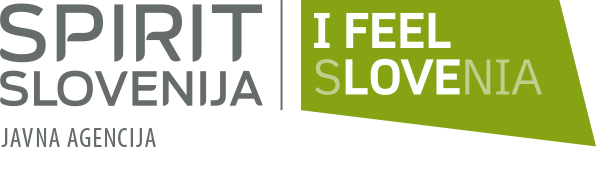 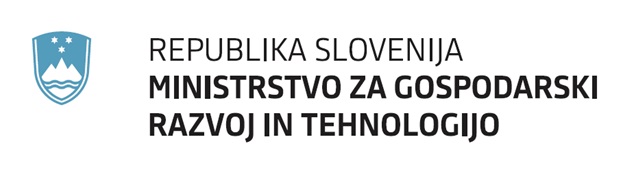 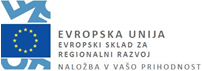 Finančni viriProračunska postavkaKohezijska regija2018Sofinanciranje s sredstvi državnega proračuna za kohezijsko politiko (EUR)PP 160063 – PN3.1. – Spodbujanje podjetništva-V-14-20-EU (100 %)/ PP 160065 – PN3.1. – Spodbujanje podjetništva-Z-14-20-EU (100 %)Vzhodna / ZahodnaZasebni viri (EUR)//Skupaj (EUR)//Sklop upravičenih stroškovPredvidena vrednost upravičenega stroška (EUR)Stopnja sofinanciranja (v odstotkih)Predvidena vrednost sofinanciranja (EUR)Strošek zunanjega izvajalcaUPRAVIČENEC:IZVAJALSKI ORGANJavna agencija Republike Slovenije za spodbujanje podjetništva, internacionalizacije, tujih investicij in tehnologije